Attività svolte A.S. 2020/21Pisa li ……………………………	                                   Il docente………………………………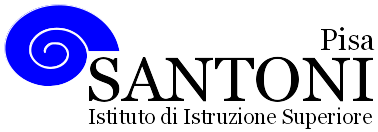 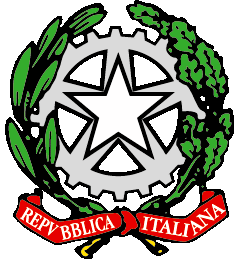 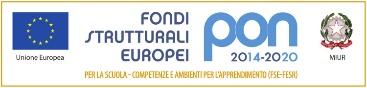 agraria agroalimentare agroindustria | chimica, materiali e biotecnologie | costruzioni, ambiente e territorio | sistema moda | servizi socio-sanitari | servizi per la sanità e l'assistenza sociale | corso operatore del benessere | agenzia formativa Regione Toscana  IS0059 – ISO9001agraria agroalimentare agroindustria | chimica, materiali e biotecnologie | costruzioni, ambiente e territorio | sistema moda | servizi socio-sanitari | servizi per la sanità e l'assistenza sociale | corso operatore del benessere | agenzia formativa Regione Toscana  IS0059 – ISO9001agraria agroalimentare agroindustria | chimica, materiali e biotecnologie | costruzioni, ambiente e territorio | sistema moda | servizi socio-sanitari | servizi per la sanità e l'assistenza sociale | corso operatore del benessere | agenzia formativa Regione Toscana  IS0059 – ISO9001agraria agroalimentare agroindustria | chimica, materiali e biotecnologie | costruzioni, ambiente e territorio | sistema moda | servizi socio-sanitari | servizi per la sanità e l'assistenza sociale | corso operatore del benessere | agenzia formativa Regione Toscana  IS0059 – ISO9001agraria agroalimentare agroindustria | chimica, materiali e biotecnologie | costruzioni, ambiente e territorio | sistema moda | servizi socio-sanitari | servizi per la sanità e l'assistenza sociale | corso operatore del benessere | agenzia formativa Regione Toscana  IS0059 – ISO9001www.e-santoni.edu.ite-mail: piis003007@istruzione.ite-mail: piis003007@istruzione.itPEC: piis003007@pec.istruzione.itPEC: piis003007@pec.istruzione.itNome e cognome del docente Valentina LucarottiNome e cognome del docente Valentina LucarottiNome e cognome del docente Valentina LucarottiDisciplina insegnata Scienze integrate, Scienze della TerraDisciplina insegnata Scienze integrate, Scienze della TerraDisciplina insegnata Scienze integrate, Scienze della TerraLibro/i di testo in uso Terra, edizione verde, Palmieri_ Parrotto, Zanichelli2018Libro/i di testo in uso Terra, edizione verde, Palmieri_ Parrotto, Zanichelli2018Libro/i di testo in uso Terra, edizione verde, Palmieri_ Parrotto, Zanichelli2018Classe e Sezione...........1A...........Indirizzo di studioCostruzione, ambiente e territorioN. studenti   ..........20............Obiettivi trasversali indicati nel documento di programmazione di classe e individuati dal dipartimento (indicare quelli sui quali si concentrerà maggiormente l’impegno didattico esprimendoli preferibilmente in forma di competenze chiave di cittadinanza o di obiettivi di competenze dell’obbligo per le classi del biennio) Imparare a imparareProgettareComunicareCollaborare e partecipareAgire in modo autonomo e responsabileRisolvere problemiIndividuare collegamenti e relazioniAcquisire e interpretare informazioni       - strategie metodologiche comuni (se indicate nel documento di programmazione del CdC)-lezioni frontali accompagnate dall’utilizzo di audiovisivi-letture guidate di testi scientifici-attività di laboratorio-realizzazione di schemi e mappe concettuali-utilizzo di classroomObiettivi trasversali indicati nel documento di programmazione di classe e individuati dal dipartimento (indicare quelli sui quali si concentrerà maggiormente l’impegno didattico esprimendoli preferibilmente in forma di competenze chiave di cittadinanza o di obiettivi di competenze dell’obbligo per le classi del biennio) Imparare a imparareProgettareComunicareCollaborare e partecipareAgire in modo autonomo e responsabileRisolvere problemiIndividuare collegamenti e relazioniAcquisire e interpretare informazioni       - strategie metodologiche comuni (se indicate nel documento di programmazione del CdC)-lezioni frontali accompagnate dall’utilizzo di audiovisivi-letture guidate di testi scientifici-attività di laboratorio-realizzazione di schemi e mappe concettuali-utilizzo di classroomObiettivi trasversali indicati nel documento di programmazione di classe e individuati dal dipartimento (indicare quelli sui quali si concentrerà maggiormente l’impegno didattico esprimendoli preferibilmente in forma di competenze chiave di cittadinanza o di obiettivi di competenze dell’obbligo per le classi del biennio) Imparare a imparareProgettareComunicareCollaborare e partecipareAgire in modo autonomo e responsabileRisolvere problemiIndividuare collegamenti e relazioniAcquisire e interpretare informazioni       - strategie metodologiche comuni (se indicate nel documento di programmazione del CdC)-lezioni frontali accompagnate dall’utilizzo di audiovisivi-letture guidate di testi scientifici-attività di laboratorio-realizzazione di schemi e mappe concettuali-utilizzo di classroomBreve profilo della classe a livello disciplinare -omissis-Breve profilo della classe a livello disciplinare -omissis-Breve profilo della classe a livello disciplinare -omissis-Indicare le competenze che si intende sviluppare o i traguardi di competenza(fare riferimento alle Linee Guida e ai documenti dei dipartimenti)Indicare le competenze che si intende sviluppare o i traguardi di competenza(fare riferimento alle Linee Guida e ai documenti dei dipartimenti)Indicare le competenze che si intende sviluppare o i traguardi di competenza(fare riferimento alle Linee Guida e ai documenti dei dipartimenti)Descrizione di conoscenze e abilità, suddivise in unità di apprendimento o didattiche, evidenziando per ognuna quelle essenziali o minime (fare riferimento alle Linee Guida e ai documenti dei dipartimenti)Competenze asse scientifico e tecnologico1. Osservare, descrivere e analizzare i fenomeni appartenenti alla realtà naturale e artificiale e riconoscere nelle varie forme i concetti di sistema e complessità2. Analizzare qualitativamente e quantitativamente fenomeni legati alla trasformazione dell’energia a partire dall’esperienza3. Essere consapevoli delle potenzialità e dei limiti delle tecnologie nel contesto sociale e culturale in cui venegono applicateSezione A- La Terra nello spazioSezione B- Aria nel Sistema TerraSezione C- Le rocce e i paesaggiSezione D- La Terra inquietaSezione E- La Terra nel tempoDescrizione di conoscenze e abilità, suddivise in unità di apprendimento o didattiche, evidenziando per ognuna quelle essenziali o minime (fare riferimento alle Linee Guida e ai documenti dei dipartimenti)Competenze asse scientifico e tecnologico1. Osservare, descrivere e analizzare i fenomeni appartenenti alla realtà naturale e artificiale e riconoscere nelle varie forme i concetti di sistema e complessità2. Analizzare qualitativamente e quantitativamente fenomeni legati alla trasformazione dell’energia a partire dall’esperienza3. Essere consapevoli delle potenzialità e dei limiti delle tecnologie nel contesto sociale e culturale in cui venegono applicateSezione A- La Terra nello spazioSezione B- Aria nel Sistema TerraSezione C- Le rocce e i paesaggiSezione D- La Terra inquietaSezione E- La Terra nel tempoDescrizione di conoscenze e abilità, suddivise in unità di apprendimento o didattiche, evidenziando per ognuna quelle essenziali o minime (fare riferimento alle Linee Guida e ai documenti dei dipartimenti)Competenze asse scientifico e tecnologico1. Osservare, descrivere e analizzare i fenomeni appartenenti alla realtà naturale e artificiale e riconoscere nelle varie forme i concetti di sistema e complessità2. Analizzare qualitativamente e quantitativamente fenomeni legati alla trasformazione dell’energia a partire dall’esperienza3. Essere consapevoli delle potenzialità e dei limiti delle tecnologie nel contesto sociale e culturale in cui venegono applicateSezione A- La Terra nello spazioSezione B- Aria nel Sistema TerraSezione C- Le rocce e i paesaggiSezione D- La Terra inquietaSezione E- La Terra nel tempoAttività o moduli didattici concordati nel CdC a livello interdisciplinare - Educazione civica(descrizione di conoscenze, abilità e competenze che si intendono raggiungere o sviluppare)Sviluppo sostenibile, vedi approfondimenti nelle singole UDAAttività o moduli didattici concordati nel CdC a livello interdisciplinare - Educazione civica(descrizione di conoscenze, abilità e competenze che si intendono raggiungere o sviluppare)Sviluppo sostenibile, vedi approfondimenti nelle singole UDAAttività o moduli didattici concordati nel CdC a livello interdisciplinare - Educazione civica(descrizione di conoscenze, abilità e competenze che si intendono raggiungere o sviluppare)Sviluppo sostenibile, vedi approfondimenti nelle singole UDATipologie di verifica, elaborati ed esercitazioni (Indicare un eventuale orientamento personale diverso da quello inserito nel PTOF e specificare quali hanno carattere formativo e quale sommativo; esplicitare se previste le tipologie di verifica legate ad ADID o attività di DDI)Interventi spontanei o indotti durante lo svolgimento delle lezioni (per valutare l’interesse, la partecipazione, la capacità di cogliere spunti di approfondimento, collegamento o di chiarimento)Interrogazioni formali (per valutare le capacità espressive, il grado di conoscenza delle tematiche affrontate, la capacità di dare una sistemazione organica ai vari concetti, l’utilizzo corretto del linguaggio specifico)Prove scritte a domanda aperta, su traccia e test per valutare il livello di approfondimento, elaborazione e sistemazione coerente delle conoscenzeSimulazione delle prove di esameAttività di laboratorioSaranno valutate le capacità operative mediante:Osservazione e registrazione del comportamento tenuto in laboratorioStesura dei piani di lavoro e dell’utilizzo critico dei protocolliColloqui riepilogativi dell’attività svolta per verificare la consapevolezza del saper fareTipologie di verifica, elaborati ed esercitazioni (Indicare un eventuale orientamento personale diverso da quello inserito nel PTOF e specificare quali hanno carattere formativo e quale sommativo; esplicitare se previste le tipologie di verifica legate ad ADID o attività di DDI)Interventi spontanei o indotti durante lo svolgimento delle lezioni (per valutare l’interesse, la partecipazione, la capacità di cogliere spunti di approfondimento, collegamento o di chiarimento)Interrogazioni formali (per valutare le capacità espressive, il grado di conoscenza delle tematiche affrontate, la capacità di dare una sistemazione organica ai vari concetti, l’utilizzo corretto del linguaggio specifico)Prove scritte a domanda aperta, su traccia e test per valutare il livello di approfondimento, elaborazione e sistemazione coerente delle conoscenzeSimulazione delle prove di esameAttività di laboratorioSaranno valutate le capacità operative mediante:Osservazione e registrazione del comportamento tenuto in laboratorioStesura dei piani di lavoro e dell’utilizzo critico dei protocolliColloqui riepilogativi dell’attività svolta per verificare la consapevolezza del saper fareTipologie di verifica, elaborati ed esercitazioni (Indicare un eventuale orientamento personale diverso da quello inserito nel PTOF e specificare quali hanno carattere formativo e quale sommativo; esplicitare se previste le tipologie di verifica legate ad ADID o attività di DDI)Interventi spontanei o indotti durante lo svolgimento delle lezioni (per valutare l’interesse, la partecipazione, la capacità di cogliere spunti di approfondimento, collegamento o di chiarimento)Interrogazioni formali (per valutare le capacità espressive, il grado di conoscenza delle tematiche affrontate, la capacità di dare una sistemazione organica ai vari concetti, l’utilizzo corretto del linguaggio specifico)Prove scritte a domanda aperta, su traccia e test per valutare il livello di approfondimento, elaborazione e sistemazione coerente delle conoscenzeSimulazione delle prove di esameAttività di laboratorioSaranno valutate le capacità operative mediante:Osservazione e registrazione del comportamento tenuto in laboratorioStesura dei piani di lavoro e dell’utilizzo critico dei protocolliColloqui riepilogativi dell’attività svolta per verificare la consapevolezza del saper fareCriteri per le valutazioni (fare riferimento anche ai criteri di valutazione delle ADID, delibera CD 28/05/2020)(se differiscono rispetto a quanto inserito nel PTOF)Verranno presi in considerazione:-regolarità e puntualità nello svolgimento delle attività proposte-grado di conoscenza degli argomenti e utilizzo del linguaggio appropriato-conoscenza del linguaggio specifico-capacità espressive ed espositiveCriteri per le valutazioni (fare riferimento anche ai criteri di valutazione delle ADID, delibera CD 28/05/2020)(se differiscono rispetto a quanto inserito nel PTOF)Verranno presi in considerazione:-regolarità e puntualità nello svolgimento delle attività proposte-grado di conoscenza degli argomenti e utilizzo del linguaggio appropriato-conoscenza del linguaggio specifico-capacità espressive ed espositiveCriteri per le valutazioni (fare riferimento anche ai criteri di valutazione delle ADID, delibera CD 28/05/2020)(se differiscono rispetto a quanto inserito nel PTOF)Verranno presi in considerazione:-regolarità e puntualità nello svolgimento delle attività proposte-grado di conoscenza degli argomenti e utilizzo del linguaggio appropriato-conoscenza del linguaggio specifico-capacità espressive ed espositiveMetodi e strategie didattiche (in particolare indicare quelle finalizzate a mantenere l’interesse, a sviluppare la motivazione all’apprendimento, al recupero di conoscenze e abilità, al raggiungimento di obiettivi di competenza)Utilizzare prove basate su dati scientifici in modo da poter -interpretare i dati scientifici e trarre e comunicare conclusioni-identificare i presupposti, gli elementi di prova e i ragionamenti che giustificano determinate conclusioni-riflettere sulle implicazioni sociali degli sviluppi della scienza e delle tecnologieMetodi e strategie didattiche (in particolare indicare quelle finalizzate a mantenere l’interesse, a sviluppare la motivazione all’apprendimento, al recupero di conoscenze e abilità, al raggiungimento di obiettivi di competenza)Utilizzare prove basate su dati scientifici in modo da poter -interpretare i dati scientifici e trarre e comunicare conclusioni-identificare i presupposti, gli elementi di prova e i ragionamenti che giustificano determinate conclusioni-riflettere sulle implicazioni sociali degli sviluppi della scienza e delle tecnologieMetodi e strategie didattiche (in particolare indicare quelle finalizzate a mantenere l’interesse, a sviluppare la motivazione all’apprendimento, al recupero di conoscenze e abilità, al raggiungimento di obiettivi di competenza)Utilizzare prove basate su dati scientifici in modo da poter -interpretare i dati scientifici e trarre e comunicare conclusioni-identificare i presupposti, gli elementi di prova e i ragionamenti che giustificano determinate conclusioni-riflettere sulle implicazioni sociali degli sviluppi della scienza e delle tecnologie